Mathématiques – Séance du mercredi 24 juin 2020Voici l’intégralité des défis proposés lors de l’émission d’aujourd’hui ainsi que les corrections.SEMAINE SPECIALE DEFIS MATHEMATIQUES1. Fumer coûte cherPrendre des initiatives (Chercher)Fumer est dangereux pour la santé, mais fumer est aussi une habitude coûteuse.C’est une autre raison pour ne pas fumer !Quel argument économique pourrais-tu utiliser pour convaincre un fumeur d’arrêter de fumer ?CORRECTION :Coût d’un paquet de cigarettes : 10 €.Je suppose que la personne fume 1 paquet par jour pendant 5 ans.Dans ce cas, il économisera : 10 x 5 x 36550 x 365 = (100 x 365) : 2	      = 36 500 : 2	      = (36 000 + 500) : 2	      = 18 000 + 250	      = 18 250 €Si tu arrêtais de fumer, tu pourrais faire des économies très importantes. Par exemple, tu pourrais économiser 18 250 € en 5 ans.2. des grainesReprésenter une situation (Représenter)« Une fermière a besoin de 28 kg de graines pour nourrir ses 25 poules pendant une semaine.                                                Quelle quantité de graines donne-t-elle à chacune de ses poules par jour ?Exprime la quantité en gramme. »CORRECTION :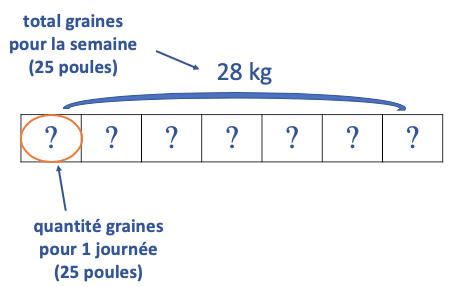 28 : 7 = 4 kg25 poules : 4 000 g1 poule   25 x ? = 4 000La fermière donne 160 g de graines à chaque poule par jour.3. rangement du materielChoisir des procédures adaptées (Modéliser)« Lina aide la maîtresse à ranger les plots dans la réserve.10 plots pèsent 1 kg. La maîtresse porte 15 plots et Lina 8 plots.Quel poids chacune porte-t-elle ? »CORRECTION :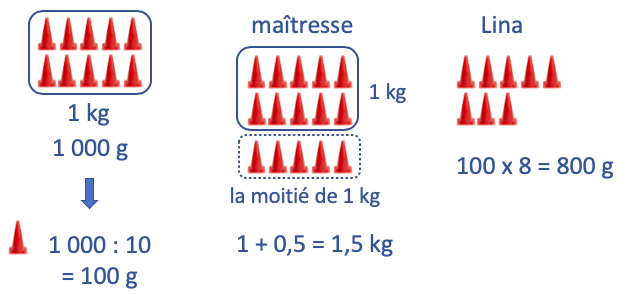 La maîtresse porte 1,5 kg et Lina 800 g.4. Devinette de nombresExpliquer une démarche (Communiquer)Je suis un nombre entier.Le produit de mes trois chiffres est 0 et leur somme est 3. Combien y a t-il de solutions ?CORRECTION :Le produit vaut 0, donc 0 fait partie des trois chiffres.Le 0 ne peut pas être le chiffre des centaines.Comme la somme vaut 3, les deux autres chiffres ne peuvent pas dépasser 3.S’il y a un 3, comme la somme vaut 3 les chiffres sont 3, 0 et 0 et le nombre cherché est 300.S’il n’y a pas de 3, les trois chiffres sont 2, 1 et 0.Avec 0 chiffre des dizaines : 201, 102.Avec 0 chiffre des unités : 210, 120.Cette devinette a 5 solutions.5. fuite d’eauUtiliser une calculatrice (Calculer)« Emma a repéré une fuite d’eau au robinet de son jardin.Elle dépose une tasse à café vide de 10 cL sous le robinet et quand elle revient 15 minutes plus tard, la tasse est pleine.1 000 litres d’eau coûtent 4 €. Combien d’argent Emma a-t-elle perdu si cette fuite dure depuis un an ? »CORRECTION :10 cL = 0,1 LLa perte d’eau est donc de 0,1 L en 15 min.En 1 an, la perte est de :  0,1 x 4 x 24 x 365 = 3 504 (calculatrice)3,504 x 4 = 14,016 €En un an, Emma a perdu 14 euros.6. Distribution de bonbons Construire une démarche (Raisonner)« Enzo a 48 bonbons qu’il veut distribuer à ses amis. Tous les amis doivent avoir le même nombre de bonbons et il ne doit plus en rester.Combien d’amis peut-il avoir et combien chacun aura t-il de bonbons ? Combien y a-t-il de possibilités ? »CORRECTION :1 ami  48 bonbons2 amis  48 : 2 = 24 bonbons3 amis  48 : 3 = (30 + 18) : 3 = 10 + 6 = 16 bonbons4 amis  48 : 4 = 12 bonbons6 amis  48 : 6 = 8 bonbons8 amis  48 : 8 = 6 bonbons12 amis  48 : 12 = 4 bonbons16 amis  48 : 16 = 3 bonbons24 amis  48 : 24 = 2 bonbons48 amis  48 : 48 = 1 bonbonEnzo a 10 possibilités.7. les crepesReconnaitre l’opération à effectuer (Modéliser)« J’ai préparé 30 crêpes, j’en ai mangé 6. Combien de crêpes reste-t-il ? »« J’ai préparé 6 assiettes de 30 crêpes. Combien ai-je préparé de crêpes ? »« J’ai préparé 30 crêpes à partager entre 6 enfants ? Combien de crêpes aura chaque enfant ? »CORRECTION :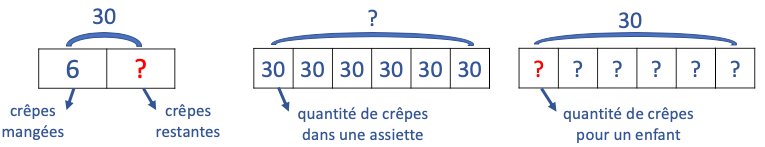 	30 – 6 = 24				30 x 6 = 180			30 : 6 = 5           Il reste 24 crêpes.			J’ai préparé 180 crêpes.		 Chaque enfant aura 5 crêpes.